О внесении изменений в Порядок включения инициативных предложений населения  части территории муниципального образования  Красноозерное сельское поселение  муниципального образования  Приозерский муниципальный район Ленинградской области в муниципальную программу (подпрограмму)  «Устойчивое общественное развитие в муниципальном образовании  Красноозерное сельское поселение  муниципального образования Приозерский  муниципальный район Ленинградской области на 2020-2022 годы»В соответствии с Федеральным законом от 06 октября 2003 № 131-ФЗ 
«Об общих принципах организации местного самоуправления в Российской Федерации» (далее - Федеральный закон № 131-ФЗ), областным законом от 28 декабря 2018 года № 147-оз «О старостах сельских населенных пунктов Ленинградской области и содействии участию населения в осуществлении местного самоуправления в иных формах на частях территорий муниципальных образований Ленинградской области» (далее - областной закон № 147-оз), областным законом от 18.11.2019 года № 86-оз «О внесении изменений в областной закон «О старостах сельских населенных пунктах и содействии участию населения в осуществлении местного самоуправления в иных формах на частях территорий муниципальных образований Ленинградской области, Уставом муниципального образования Красноозерное сельское поселение муниципального образования Приозерский муниципальный район Ленинградской области, в целях развития инфраструктуры муниципального образования, активизации населения в определении приоритетов расходования средств местных бюджетов, содействия участию населения в решении вопросов местного значения,   ПОСТАНОВЛЯЕТ:Внести изменения в  Порядок включения инициативных предложений населения части территории муниципального образования Красноозерное сельское поселение муниципального образования Приозерский муниципальный район Ленинградской области  в муниципальную программу (подпрограмму) «Устойчивое общественное развитие в муниципальном образование Красноозерное сельское поселение муниципального образования Приозерский муниципальный район Ленинградской области на  2020-2022 годы», утвержденный постановлением от 11.06.2019 года № 153: Пункт 1 части 1 статьи 1 читать в новой редакции:«инициативные предложения жителей населенных пунктов – предложения граждан Российской Федерации, обладающих избирательным правом, граждан  иностранных государств – участников международных договоров Российской Федерации, в соответствии с которыми иностранные граждане наделены правами на осуществление местного самоуправления, постоянно или преимущественно проживающих на части территории муниципального образования либо обладающих зарегистрированным в установленным федеральным законом порядке правом на недвижимое имущество, находящееся в границах части территории муниципального образования, направленные на развитие объектов инфраструктуры муниципального образования, предназначенных для обеспечения жизнедеятельности населения части территории муниципального образования, создаваемых и (или) используемых в рамках решения вопросов местного значения, предусмотренных Федеральным законом от 06 октября 2003 года № 131-ФЗ;».Настоящее постановление подлежит опубликованию в средствах массовой информации и на сайте администрации муниципального образования Красноозерное сельское поселение муниципального образования Приозерский муниципальный район Ленинградской области.Постановление вступает в силу после его официального опубликования.Контроль за исполнением настоящего постановления оставляю за собой.                 Глава администрации            			                       А. Н.РадецкийИсп. Максимова Е.А. тел.8(813-79)67-493Разослано: дело-2, прокуратура-1.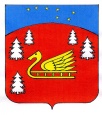 Администрациямуниципального образования Красноозерное сельское поселение муниципального образования Приозерский муниципальный район Ленинградской области.          П О С Т А Н О В Л Е Н И Е от          года№  